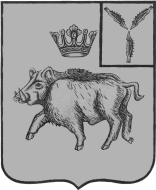 СОВЕТ ЦАРЕВЩИНСКОГО  МУНИЦИПАЛЬНОГО ОБРАЗОВАНИЯБАЛТАЙСКОГО МУНИЦИПАЛЬНОГО РАЙОНАСАРАТОВСКОЙ ОБЛАСТИВосьмидесятое  заседание Совета третьего созываРЕШЕНИЕот 25.09.2017 №  208с. ЦаревщинаОб утверждении Положения о порядке получения муниципальными служащими Царевщинского муниципального образования разрешения представителя нанимателя участвовать на безвозмездной основе в управлении некоммерческими организациями в качестве единоличного исполнительного органа или вхождения в состав их коллегиальных органов управленияВ соответствии с пунктом 3 части 1 статьи 14 Федерального закона                      от 02 марта 2007 года № 25 - ФЗ «О муниципальной службе в Российской Федерации», Федеральным законом от 28 декабря 2008 года № 273 - ФЗ                          «О противодействии коррупции», Федеральным законом от 03 апреля 2017 года №  64-ФЗ «О внесении изменений в отдельные законодательные акты Российской Федерации в целях совершенствования государственной политики в области противодействия коррупции», руководствуясь статьей 21 Устава Царевщинского муниципального образования Балтайского муниципального района Саратовской области, Совет Царевщинского муниципального образования РЕШИЛ:1.УтвердитьПоложение опорядке получения муниципальными служащими Царевщинского муниципального образования разрешения представителя нанимателя участвовать на безвозмездной основе в управлении некоммерческими организациями в качестве единоличного исполнительного органа или вхождения в состав ихколлегиальных органов управления согласно приложению.Муниципальные служащие, участвующие в управлении жилищным, жилищно-строительным, гаражным кооперативом, садоводческим, огородническим, дачным потребительским кооперативом, товариществом собственников недвижимости, на день вступления в силу настоящего решения, подают представителю нанимателя предусмотренное Положением заявление не позднее чем через пять рабочих дней после дня вступления в силу настоящего решения.2. Настоящее решение вступает в силу со дня его опубликования на официальном сайте администрации Балтайского муниципального района.  3. Контроль за исполнением настоящего решения возложить на постоянную комиссию Совета Царевщинского муниципального образования Балтайского муниципального района Саратовской области по вопросам местного самоуправления.Секретарь Совета Царевщинскогомуниципального образования				            Л.А.РаевнинаПоложение о порядке получения муниципальными служащими Царевщинского муниципального образования разрешения представителя нанимателя участвовать на безвозмездной основе в управлении некоммерческими организациями в качестве единоличного исполнительного органа или вхождения в состав их коллегиальных органов управления1. Настоящее Положение устанавливает порядок получения муниципальными служащими Царевщинского муниципального образования (далее – муниципальные служащие), разрешения представителя нанимателя участвовать на безвозмездной основе в управлении следующими некоммерческими организациями в качестве единоличного исполнительного органа или вхождения в состав их коллегиальных органов управления: общественной организацией (за исключением политической партии), жилищным, жилищно-строительным, гаражным кооперативом, садоводческим, огородническим, дачным потребительским кооперативом, товариществом собственников недвижимости (далее – некоммерческие организации).2. Муниципальные служащие подают представителю нанимателя письменное заявление о разрешении участвовать на безвозмездной основе в управлении некоммерческими организациями в качестве единоличного исполнительного органа или вхождения в состав их коллегиальных органов управления по форме согласно приложению № 1 к настоящему Положению (далее - заявление).Заявление представляется до начала участия в управлении некоммерческой организацией, за исключением случаев, предусмотренных пунктом 3 настоящего Положения и абзацем 2 пункта 1 настоящего постановления. К заявлению прилагаются копии учредительных документов соответствующей некоммерческой организации.3. Муниципальные служащие, участвующие на безвозмездной основе в управлении некоммерческими организациями в качестве единоличного исполнительного органа или вхождения в состав их коллегиальных органов управления на день назначения на должность муниципальной службы подают заявление в день назначения на должность муниципальной службы.4. Разрешение участвовать на безвозмездной основе в управлении некоммерческими организациями в качестве единоличного исполнительного органа или вхождения в состав их коллегиальных органов управления оформляется путем проставления на заявлении резолюции представителя нанимателя.5. Муниципальный служащий представляет заявление в администрацию Царевщинского муниципального образования Балтайского муниципального района (далее – Администрация).6. Регистрация заявлений осуществляется Администрацией в день их поступления в журнале регистрации заявлений о разрешении участвовать на безвозмездной основе в управлении некоммерческими организациями в качестве единоличного исполнительного органа или вхождения в состав их коллегиальных органов управления (далее - журнал), составленном по форме согласно приложению № 2 к настоящему Положению. Журнал должен быть прошит и пронумерован, а также заверен оттиском печати Администрации.На заявлении указывается дата и номер его регистрации, фамилия, инициалы и должность лица, зарегистрировавшего заявление.7. Заявление в течение одного рабочего дня, следующего за днем его поступления в Администрацию, направляется в соответствии с пунктом 2 настоящего Положения представителю нанимателя. 8. Представитель нанимателя рассматривает заявление и принимает решение о согласовании или об отказе в его согласовании путем проставления соответствующей резолюции. При рассмотрении заявления представитель нанимателя может запросить мнение комиссии по соблюдению требований к служебному поведению муниципальных служащих и урегулированию конфликтов интересов Администрации.9. После рассмотрения заявления представителем нанимателя оно направляется в Администрацию для приобщения к личному делу муниципального служащего, его представившего. 10. Копия заявления с резолюцией представителя нанимателя в течение трех рабочих дней, следующих за днем его поступления в Администрацию в соответствии с пунктом 8 настоящего Положения, выдается муниципальному служащему на руки.Глава _____________муниципального образования_______________________(Ф.И.О.)____________________________(Согласовано/ Не согласовано)_________ «__»_______20__года(подпись)______________________________________(наименование должности,представителя нанимателя Ф.И.О.)от _____________________________(наименование должности _____________________________________муниципального служащего)_______________________________(Ф.И.О.)Заявлениео разрешении участвовать на безвозмездной основе в управлении некоммерческими организациями в качестве единоличного исполнительного органа или вхождения в состав их коллегиальных органов управленияВ соответствии с пунктом 3 части 1 статьи 14 Федерального закона от 02.03.2007 № 25-ФЗ  «О муниципальной службе в Российской Федерации» я, _____________________________________________________________,(Ф.И.О.)замещающий(ая) должность________________________________________(наименование замещаемой должности)________________________________________________________________прошу разрешить мне участвовать на безвозмездной основе в управлении ________________________________________________________________(наименование и адрес некоммерческой организации)________________________________________________________________в качестве единоличного исполнительного органа / вхождения в состав ее коллегиальных органов управления (нужное подчеркнуть): _________________________________________________________________________________(наименование органа управления организацией и его полномочия, основной вид деятельности________________________________________________________________организации, срок, в течение которого планируется участвовать в управлении, иное)________________________________________________________________Осуществление указанной деятельности не повлечет за собой конфликта интересов.При выполнении указанной деятельности обязуюсь соблюдать требования, предусмотренные статьями 13, 14, 14.1 14.2. Федерального закона от 2 марта 2007 года № 25-ФЗ «О муниципальной службе в Российской Федерации".____________________			______________________________	(подпись)						(Ф.И.О.)«__» _____ 20__ годаРегистрационный номер в журнале регистрации заявлений ____________Дата регистрации заявления «__» ____ 20__ года________________________________________________________________(фамилия, инициалы, должность лица, принявшего заявление)Приложение к решению Совета Царевщинского  муниципального образованияот 25.09.2017 № 208Приложение № 1к Положению о порядке получения муниципальными служащими Царевщинского муниципального образования разрешения представителя нанимателя участвовать на безвозмездной основе в управлении некоммерческими организациями в качестве единоличного исполнительного органа или вхождения в состав их коллегиальных органов управленияПриложение № 2к Положению о порядке получения муниципальными служащими  Царевщинского  муниципального образования разрешения представителя нанимателя участвовать на безвозмездной основе в управлении некоммерческими организациями в качестве единоличного исполнительного органа или вхождения в состав их коллегиальных органов управленияЖурналрегистрации заявлений о разрешении участвовать на безвозмездной основе в управлении некоммерческими организациями в качестве единоличного исполнительного органа или вхождения в состав их коллегиальных органов управления